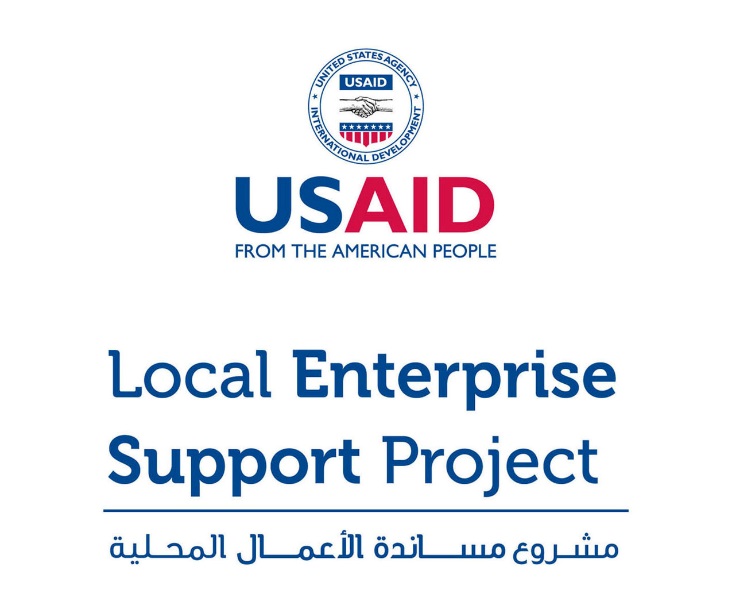 فرصة منحة تسهيل الاستثمارات المحليةاستدراج طلباتتاريخ الإصدار: 8 آب 2017الموعد النهائي لتسليم الطلبات: 30 أيلول 2017 الساعة 03:00 مساءً بتوقيت عمان تاريخ انتهاء طلب التوضيحات : 31 اب 2017AID-278-LA-14-00001 التعاونية USAID اتفاقية يرجى قراءة هذه الوثيقة بعنايةمشروع USAID لمساندة الأعمال المحلية الأردنية ( LENS ) الممول من قبل الوكالة الأمريكية للتنمية الدولية USAID والمنفذمن قبل FHI 360 جدول المحتوياتمقدمة في مشروع USAID LENSنبذة عامة عن مشروع - USAID LENS  فرصة منحة تسهيل الاستثمارات المحليةمعلومات فرصة المنحةاعتبارات خاصة لمقدمي الطلبات معلومات تقديم الطلبات تقييم ومراجعة الطلبات إعلان نتائج التقييم والخطوات اللاحقة للقائمة النهائية  لمقدمي الطلباتإخلاء المسؤوليةدليل منح  USAID LENSالمرفقات: نموذج طلب المنحةالميزانية نموذج المساهمة الذاتية خطة العمل  دليل منح  USAID LENS إن محتويات استدراج الطلبات هذا تعتبر من مسؤولية FHI 360 ولا تعكس بالضرورة وجهات نظر الوكالة الأمريكية للتنميةالدولية USAID أو الحكومة الأمريكية.مقدمة عن مشروع  USAID LENS يشجع مشروع مساندة الأعمال المحلية USAID LENS القائم لمدة خمسة سنوات إمكانية التطور والنمو الاقتصادي طويل المدىللمجتمعات الأردنية غير المخدومة. يعمل مشروع USAID LENS على دمج الحكومات المحلية وأصحاب الشركات ومجموعاتالمجتمع الرئيسية للتعاون معاً في المبادرات التي تعزز التطور الاقتصادي وتخلق فرص عمل في المجتمعات. تركز تلكالمبادرات على دعم نمو الأعمال الصغيرة والميكروية وشمول النساء والشباب وأصحاب الدخل المتدني. يعتبر تطوير المشاريعالصغيرة أمراً حيوياً في التطور الاقتصادي؛ حيث أن البلدات المحلية التي تحتوي على عدد كبير من الشركات المملوكة محلياًتضم سكاناً أكثر انخراطاً بالاستثمار في تطوير مجتمع أقوى وأكثر نجاحاً.يعمل مشروع USAID LENS في محافظات عمان واربد والكرك والطفيلة والزرقاء والعقبة. على مدى فترته الزمنية؛ يركزالمشروع على تطوير وتنمية المجتمعات المحلية في تلك المجالات من خلال ما يلي :نشر بيئة سياسة تمكينية: يعمل مشروع USAID LENS على تعزيز بيئة السياسة الشاملة من خلال تحديد وإزالة الحواجز التشريعية أمام نمو وتطوير المشاريع الصغيرة من خلال ضمان حصول المسؤولين المحليين على السلطة الإدارية لتنفيذ مبادرات تطوير الاقتصاد المحلي.بناء قدرات تخطيط اقتصادية محلية استراتيجية: يعمل مشروع USAID LENS مع مسؤولي الحكومة المحلية في المجالاتالمستهدفة من أجل المساعدة على جذب الاستثمارات إلى مجتمعاتهم وخلق بيئة عمل أفضل وتسهيل النموبناء قدرات المشاريع الصغيرة لتعزيز المنافسة والإنتاجية: يعمل مشروع USAID LENS بشكل مباشر مع المشاريع الصغيرةوالميكروية في القطاعات المتكاملة لمساعدتهم لكي يصبحوا أكثر تنافسية. يعمل المشروع أيضاً على بناء قدرات مزودي خدمات الأعمال بما في ذلك المؤسسات والغرف التجارية لمساعدتهم في تزويد خدمات أفضل والتدريب على المشاريع الصغيرة والميكروية.تعزيز حصول أفضل على التمويل: يشجع مشروع USAID LENS حصول المشاريع بشكل أفضل على التمويل من خلال العمل مع مؤسسات تمويل وتطوير ميكروي لتحسين عرض الخدمات على الأفراد والشركات بالإضافة إلى بناء قدرات المشاريع الصغيرة على الاقتراض. يساعد المشروع أيضاً على توضيح المصادر المتوفرة للبلديات لتنمية الاقتصاد المحلي ودعم القدرات من أجل الحصول على المصادر المتاحة.بناء شبكات محلية أقوى لتشجيع التنمية الاقتصادية: سيعمل مشروع USAID LENS على خلق وتعزيز وتمديد الروابط بينالمؤسسات المحلية في القطاعين العام والخاص. وبالإضافة إلى ذلك يساعد المشروع على ربط الشركات والمؤسسات الصناعية والغرف التجارية ومزودي خدمات الأعمال للمساعدة في تعزيز منافسة المشاريع الصغيرة والميكروية والدخول إلى أسواق جديدة. نبذة عامة عن مشروع– USAID LENS   فرصة منحة تسهيل الاستثمارات المحليةنبذة عامة في إطار سعي  USAID LENS إلى تعزيز التنمية الاقتصادية المحلية في المجتمعات التي تعمل فيها، تم تحديد ترويج الاستثمار وتسهيله كأولوية لخلق فرص العمل وزيادة عائدات المشروعات الصغيرة ومتناهية الصغر على المستوى المحلي. وعلى الرغم من أن USAID LENS لا يقوم بتوفير رأس المال أو تمويل البناء، فقد هدف المشروع الى دعم الأعمال وفرص الاستثمار على المستوى المحلي. ويشمل ذلك دعم البلديات في وضع خطط التنمية  الاقتصادية المحلية لتسليط الضوء على المزايا التنافسية لكل منطقة وأبرز القطاعات، وتحديد الشراكات المحتملة بين القطاعين العام والخاص التي يمكن أن تجذب الاستثمارات للمجتمعات المحلية، وتطوير دليل الشراكة بين القطاعين العام والخاص الذي يرشد أصحاب القرار والمستثمرين المحتملين في كيفية المضي قدما في هذه المشاريع.ولتوسيع نطاق هذه الجهود، سعى USAID LENS إلى تحديد الشركاء المحتملين من القطاع الخاص الذين لديهم القدرة والاهتمام بتوسيع العمل و / أو فتح مشروع جديد في المجتمعات الأقل حظاً أو مناطق تواجد اللاجئين  (بما في ذلك اللاجئين السوريين) من أجل خلق فرص عمل وفرص نمو للمؤسسات الصغيرة ومتناهية الصغر. وعلى مدى الأشهر العديدة الماضية، عقد USAID LENS  اجتماعات مع العديد من المنظمات التي تخدم مجال الاستثمار في جميع أنحاء المملكة، بما في ذلك: غرف التجارة والصناعة، هيئة الاستثمار الأردنية، وشركات الاستشارات التجارية، وصناديق المشاريع الصغيرة والمؤسسات المالية (مؤسسات التمويل الأصغر )، والجمعيات القطاعية، المناطق الصناعية والتنموية، وحاضنات الأعمال، وحدات التنمية المحلية ، وشركات القطاع الخاص. وكان الهدف من هذه الاجتماعات، تقييم بيئة الاستثمار على المستوى المحلي، وتحديد احتياجات الشركات والمستثمرين المحتملين، من أجل وضع آلية مناسبة للدعم تساعد في تحقيق استثمارات جديدة.وليس من المستغرب أن نجد أن مناخ الإستثمار في الأردن لا يزال ضعيفا لعدد من الأسباب، منها عدم الإستقرار الإقليمي وأزمة اللاجئين. مما أعاق ذلك تطور المشاريع الكبيرة وقلل من  استقطاب الاستثمارات الأجنبية. أما على الصعيد المحلي، فإن هذه التحديات  بجانب القيود الإضافية على الموارد والخدمات والعمالة والنقل، أدت الى صعوبة في تحديد المشاريع القابلة للتطبيق على المستوى المحلي وأيضاً من قبل المستثمرين المهتمين بالتوسع في المحافظات المستهدفة من  LENS وغيرها من المناطق التي يقطن فيها اللاجئين.من أجل دعم النمو الاقتصادي وخلق فرص العمل في المجتمعات المحلية الأقل حظاً في الأردن، يقوم مشروع USAID LENS بإطلاق فرصة منحة تسهيل الاستثمارات المحلية  والتي يجب أن تستوفي المعايير والأهداف المبينة أدناه من أجل التأهل للحصول عليها. حيث يبلغ سقف هذه المنحة 50,000 دينار أردني. سيتم منح نقاط إضافية للمشاريع التي تخدم المحافظات والقطاعات المستهدفة من قبل LENS ، بالاضافة الى قوة ومتانة فكرة المشروع ، القدرة على تحقيق أهداف USAID LENS ، حجم الاستثمار، ومقدار الفائدة والتأثير العائدين على اللاجئين والمناطق الأقل حضا يعتبر عامل مؤثراً في احتساب النقاط وبالتالي التقييم. كما تعد المشروعات خارج قطاعات ومحافظات USAI LENS مؤهلة أيضا، باستثناء حدود أمانة عمان الكبرى حيث أنه لن يتم اعتبار هذه المشروعات. وبالإضافة إلى ذلك، فإن المشاريع التي تتقدم بها الشركات ذات الملكية السورية المسجلة و المرخصة للعمل في الأردن أو التي ستشغل السوريين المسموح لهم بالعمل في الأردن بامكانهم التقدم لهذه المنحة حتى لو كانوا من خارج القطاعات والمحافظات المستهدفة من قبل USAID LENS. المطلوب من مقدمي الطلبات تحديد قيمة استثماراتهم وشركائهم في المشروع، ومن الممكن أن تشمل مساهمات نقدية أوعينية ويجب أن تكون مفصلة في نموذج المساهمة الذاتية (المرفق الثالث). ويشمل الشركاء المؤسسات المالية، والحاضنات، والمصارف، والمنظمات المانحة، ومزودين خدمات الأعمال. كما أن قيمة الاستثمار االذاتي وإجمالي قيمة الاستثمار يعتبر عامل مؤثر في احتساب النقاط ايضاً. يجب أن يكون المتقدمون أيضا قادرون على تحقيق أهداف المشروع في غضون فترة 12 شهرا من تاريخ الحصول على المنحة.  أهداف المنحةتستقطب USAID LENS الطلبات من الشركات المسجلة والمرخصة للعمل في الأردن، والتي يقل عدد موظفيها عن 50 موظفا، بما في ذلك تلك التي لها بعض الملكية السورية، والتي تسعى إلى الاستثمار، وإعادة استثمار و / أو توسيع العمليات من خلال مشاريع من شأنها أن تسهم في خلق فرص عمل ونمو للاعمال الصغيرة ومتناهية الصغرعلى المستوى المحلي.يجب على المتقدمين إثبات أن فكرتهم المقترحة يمكن أن تلبي الحد الأدنى من الأهداف المطلوبة لهذه المنحة، وهي القدرة على خلق ما لا يقل عن 10 وظائف جديدة في المجتمع المحلي (بما في ذلك الأردنيين والسوريين المصرح لهم بالعمل في الأردن)، أو القدرة على دعم ما لا يقل عن 10 مشاريع صغيرة ومتناهية الصغر في زيادة إيراداتها (بما في ذلك تلك التي تملك بعض الملكية السورية). ويجب ان يحتوي الطلب المقدم على الحد الأدنى المستهدف وهو  إما إيجاد 10 فرص العمل أو زيادة عائدات 10 مشروعات صغيرة ومتناهية الصغر، أما المشاريع التي تثبت أنها ستساهم في تحقيق هذين المؤشرين معاً ستحصل على نقاط إضافية في عملية التقييم. يجب على مقدم الطلب الاخذ بعين الاعتبار أن قيمة الدعم المطلوب منUSAID LENS  يجب أن يكون متناسب مع الأثر المقترح في طلب التقديم من حيث عدد الوظائف أو المشاريع الصغيرة ومتناهية الصغر، وسيتم تقييمها وفقا لذلك. وبعبارة أخرى، لن تمنح USAID LENS الحد الأقصى للمبلغ (50،000 دينار أردني) للمقترحات التي توفر الحد الأدنى المطلوب وهو 10 وظائف جديدة، أو زيادة ايرادات 10 مشاريع صغيرة ومتناهية الصغر.  لكن سيتم اعطاء مبالغ اعلى بالاستناد إلى التأثير الواضح للمشروع المقترح، وبينما نتوقع أن معظم المنح المقدمة في إطار هذه الآلية لن تتجاوز كثيرا الحد الأدنى من المتطلبات، فإن مشروع LENS سيقدم موارد أكبر للمشاريع التي لها تأثير أكبر. بالنسبة للمتقدمين الذين تستند مشاريعهم على خلق فرص العمل، يجب ذكر الوظائف المتوقعة في طلب المنحة. أما بالنسبة للمتقدمین الذین تعتمد مشاریعھم علی زیادة إیرادات المشاریع الصغیرة ومتناهية الصغر، یجب أن یحدد الطلب من هي هذه المؤسسات الصغیرة ومتناهية الصغر في المجتمع التي یتوقع أن تستفید وکیف ستستفید منھا، کأن تکون موردا إلی الشرکة الجدیدة أو أن تحصل علی خدمة جدیدة أو فرصة مبیعات جدیدة نتيجة للاستثمار.يجب أن يكون الاستثمار المقترح أو توسعه في إحدى محافظات LENS (والتي تشمل مناطق عمان الواقعة خارج أمانة عمان الكبرى، إربد والزرقاء والطفيلة والعقبة والكرك ) أو أن يكون لها تأثير واضح على المناطق الاقل حظاً، بمن فيهم اللاجئين السوريين. ويجب أن يتحقق المشروع في فترة 12 شهرا من تاريخ الحصول على المنحة. وكما هو مذكور اعلاه، يمكن منح نقاط إضافية للقطاعات ذات الأولوية في مشروع LENS ، والتي تشمل قطاعات الأغذية والسياحة والنقل واللوجستيات وتكنولوجيا المعلومات والاتصالات، اما بالنسبة لقطاعات الأعمال الأخرى مثل المنسوجات وخدمات التعاقد الخارجي وتجارة التجزئة والصناعات التحويلية العامة يمكن قبولها اذا حقق المشروع المقترح أهداف المنحة. وستمنح الاستثمارات المملوكة للسوريين أو بالشراكة مع السوريين أو تخلق وظائف للسوريين المرخص لهم بالعمل في الأردن مرونة أكبر من حيث التعامل مع مقترحات مشاريعهم خارج المحافظات والقطاعات المستهدفة في LENS.المبادرات التوضيحية والدعم المقدمالمذكور ادناه أمثلة توضيحية على أنواع المشاريع الممكن دعمها من خلال آلية المنحة هذه. ولا يقصد من هذه الأمثلة أنها حصرية ولكن لتزويد مقدمي الطلبات بفهم أوضح للمنحة.منشأة صناعية، مثل تجهيز اللحوم أو منتجات الألبان، والتي من شأنها خلق فرص عمل جديدة محليا ويمكن أن تعتمد في انتاجها على المنشآت الصغيرة ومتناهية الصغر القائمة محليا كمصدر للتزويد.تقدیم خدمات تجاریة جدیدة في المجتمع، مثل خدمات النقل أو التکنولوجیا، التي من شأنھا خلق فرص عمل محلیة، کما یمکنھا أیضا توفیر موارد وخدمات جدیدة للمشروعات الصغیرة ومتناهية الصغر وتمکینھا من زیادة المبیعات.بناء أو توسیع مراکز تعبئة وتغليف وتوزیع للمنتجات من اجل زیادة الانتاج و/أو تحسین العلامة التجارية لهذه المنتجات  والتي تؤدي الى خلق فرص عمل محلیة وقد یوفر أیضا فرص الوصول إلی خدمات جدیدة للمؤسسات الصغيرة ومتناهية الصغر لتعبئة وتغليف منتجاتھا.مرافق التخزين المبرد التي يمكن للمؤسسات الصغيرة ومتناهية الصغر الوصول إليها في مجتمع ما للسماح بإضافة إنتاج ذات قيمة مضافة أعلى وزيادة حجم المبيعات.خدمات التعاقد الخارجي مثل مراكز الاتصال، والخدمات القانونية، والترجمة، وتكنولوجيا المعلومات، والتصميم، والخدمات الأخرى التي توظف مباشرة من المجتمع المحلي.إنشاء أسواق/ معارض التجزئة لبيع السلع والخدمات المنتجة محليا إلى قاعدة أوسع من العملاء والتي يمكن أن توفر الفرص للمؤسسات الصغيرة ومتناهية الصغر المحلية.تقديم بضائع أو خدمات تساهم في تطوير سلاسل التوريد والقيمة للمنتجين المحليين من خلال الاندماج والتعاون بشكل أوسع بين الشركات وبالتالي زيادة قيمة الشركات الرائدة في الاردن. يمكن أن تقدم USAID LENS  أشكالا مختلفة من الدعم من خلال هذه المنحة. ولا يمكن أن يشمل هذا الدعم رأس المال المباشر أو تمويل النفقات التشغيلية أو تكاليف البناء. يجب أن يكون الدعم المقدم من قبل USAID LENS لتطوير المشروع والمساهمة في التقليل من المخاطر المرتبطة بالاستثمار على المستوى المحلي. وتتضمن أشكال هذه المساعدة المساعدة التقنية، وبناء قدرات الموارد البشرية، ودعم الموارد غير المباشرة من خلال شراء السلع والخدمات، ولكن لا تشمل التحويلات النقدية المباشرة. ومن الأمثلة على ذلك ما يلي:المساعدة الفنية مثل إجراء الدراسات والبحوث، وتشمل دراسات الجدوى، والتحليل المالي، وتطوير خطة العمل، وأبحاث السوق المطلوبة لتنفيذ المشروع.الخدمات الاستشارية القانونية والتجارية لدعم تطوير عقود الخدمات، عقود الإيجار، اتفاقيات العمل، اتفاقيات الموردين، الخ، اللازمة لتنفيذ المشروع.بناء قدرات الموارد البشرية، مثل تدريب الموظفين في المجالات التقنية ، أو أي دعم آخر تطلبه الإدارة لتحسين المشروع أو المجالات الوظيفية الأخرى للمساهمة في نجاح المشروع.شراء المعدات أو الالات اللازمة لتشغيل المشروع. ومع ذلك، لا يجوز أن تتجاوز القيمة الاجمالية لهذه المعدات 25،000 دينار أردني، ويجب أن تكون أي قطعة من المعدات الفردية سعرها اكثر من 5،000 دينار أردني من أجل الحد من العدد الاجمالي للبنود التي سيتم شراؤها. يمكن إجراء استثناءات لهذه المتطلبات في حالات محدودة تعتبر مؤهلة من قبل USAID LENS  وبناءً على الاحتياجات الخاصة بالمشروع.دعم أنشطة التسويق والعلامة التجارية لجعل الاستثمار ناجحا.سيتم النظر في أنواع أخرى من المساعدة استنادا إلى التأثير المتوقع وفقا للحالة المعروضة.يرجى ملاحظة بعض القيود أو التوصيات في حال طلب خدمات المساعدة التقنية:في حين أن USAID LENS  ستدعم تدريب العاملين في المشروع،  لكنها لن تقوم بعملية التوظيف عن طريق تحديد وفحص المرشحين المحتملين.تقديم المساعدة الفنیة والتدریب والدعم التسویقي من خلال أطراف ثالثة من خلال  استخدام موارد USAID LENS ، ولکنھا لا تنفذ مباشرة من قبل LENS. لذا، عند تقديم المقترحات، يتم تشجيع مقدمي الطلبات على تحديد هذه الاطراف الذين سيقدمون مثل هذه الخدمات المطلوبة، بما في ذلك إعداد دراسات الجدوى، وتوفير التدريب التقني محدد، ووضع وتنفيذ خطط التسويق، وما إلى ذلك،مع ادراج التكاليف المقترحة لهذه الخدمات في ميزانية المنحة .عند الموافقة علی طلب المنحة، سيقوم USAID LENS بفحص وثائق مقدمين الخدمات وتحدید التکالیف / السعر المقبول  بناء علی خبرتھا للخدمات المماثلة، او ما ھو متوفر في السوق. ومن ثم، يمكن التفاوض على أسعار مقدمي الخدمات ولكن يتعين على مقدمي الطلبات على الحصول على أفضل العروض الممكنة من هؤلاء المتعاقدين.النتائج المتوقعةتمثل الاستثمارات الجديدة المدعومة من خلال هذه الفرصة تلبية متطلبات عامة ومحددة لكي تكون مؤهلة. وکما هو مذكور أعلاه، فإن الشرط الأساسي لھذه المنحة ھو أن هذا الاستثمار المقترح يجب ان يوفر ما لا یقل عن 10 وظائف جدیدة أو یدعم زیادة الإیرادات لما لا یقل عن 10 مؤسسات متناهية الصغر والصغيرة في المجتمع. وتشمل المتطلبات العامة إنشاء الأعمال وتحقيق الفوائد في غضون 12 شهرا من تاريخ الحصول على المنحة، وأن يؤدي المشروع إلى زيادة الاستثمار في المجتمع المحلي، وأن يقدم المستثمر تفاصيل محددة عن مبلغ استثماراته ومساهمته بالنسبة الى أموال الوكالة الأمريكية للتنمية الدولية. ولهذا، يجب أن يقدم الطلب أدلة موثوقة تثبت أن العدد المقترح للوظائف سيتم تحقيقه، بما في ذلك الوظائف حسب المسمى الوظيفي والوظيفة، و / أو تحديد المؤسسات الصغيرة ومتناهية الصغر التي من شأنها زيادة إيراداتها نتيجة لذلك من هذا المشروع. ويجب يتم تضمين هذا في طلب المنحة . ويوضح الجدول أدناه موجز للنتائج المتوقعة: الأنشطة والبنود غير المؤهلة للحصول على التمويلالسلع والخدمات التالية غير مؤهلة للحصول على التمويل من USAID LENS. وفي حين أن بعض هذه البنود قد تكون مطلوبة للاستثمار، فإن شريك القطاع الخاص يقع عليه مسؤولية تمويل هذه البنود.• رأس المال النقدي المباشر• تكاليف البناء والخدمات ومواد البناء. • شراء المواد الخام والمواد المستهلكة.• شراء المركبات. • التكاليف التشغيلية بما في ذلك الإيجار، والمرافق، والرواتب، وما إلى ذلك.• صيانة مرافق التصنيع أو المعدات. • المعدات التي لا تتوفر داخل الاردن ويجب استيرادها. • المعدات أو الالات التي يزيد مجموع قيمتها عن 25،000 دينار أردني بالقيمة اإلجمالية وأي قطعة فردية من المعدات تقل عن 5،000 دينار أردني. • شراء الأثاث والحواسيب والمعدات المكتبية الأساسية والقرطاسية. • راجع دليل المنح لمعرفة المواد الاخرى الغير المؤهلة. معلومات المنحة  معايير الأهلية• يجب أن تكون الشركات شركة مسجلة في الاردن وأقل من 50 موظفا. يجب أن تكون الشركة مرخصة للعمل في قطاعاتها المقترحة، ويمكن للشركة أيضا أن يكون لها بعض الملكية السورية.• ینبغي إنشاء الاستثمار المقترح في واحدة من المحافظات المستھدفة ل LENS(عمان خارج حدود امانة عمان، الزرقاء، إربد، الطفیلة، الكرك والعقبة) أو تخدم مجتمع أو سکان اقل حظاً، بمن فیھم اللاجئون السوریون.• يجب أن توفر فكرة العمل المقترحة ما لا يقل عن 10 فرص عمل للمجتمع المحلي بما في ذلك الاردنيين والسوريين المخولين بالعمل في الاردن أو دعم ما لا يقل عن 10 مؤسسات متناهية الصغر والصغيرة في زيادة إيراداتها، بما في ذلك المشاريع الصغيرة ومتناهية الصغر التي تمتلك بعض الملكية السورية. وستحصل المشروعات التي تقترح العمالة المباشرة وفرص متزايدة لنمو المشروعات الصغيرة ومتناهية الصغر على نقاط أعلى في التقييم، ولكن يجب أن يستوفي المفشروع الحد الأدنى لواحد على الأقل من هذه المؤشرات.• يجب أن يكون المشروع جاهزا للعمل وأن يحقق أهدافه في غضون 12 شهرا من تاريخ الحصول على المنحة. معلومات المنح الحد الاعلى للتمويل: يجب ألا يتجاوز المبلغ المطلوب 50،000 دينار أردني ولا يزيد عن 25،000 دينار أردني، بما في ذلك المعدات والآلات، مع عدم وجود قطعة واحدة من المعدات تقل عن 5،000 دينار ولا يزيد عن 5 قطع مطلوبة ضمن المنحة. كما يجب أن تكون المعدات متوفرة داخل الأردن.فترة التنفيذ: يجب ألا تتجاوز فترة التنفيذ 12 شهرا، وهذا يعني أن النتائج المقترحة من حيث خلق فرص العمل والمشروعات متناهية الصغر والصغيرة ذات الإيرادات المتزايدة يجب أن تتحقق خلال فترة 12 شهرا.طلبات منح متعددة:o لا یجوز لمقدم الطلب تقدیم أکثر من طلب واحد بموجب ھذه الفرصة في نفس الوقت.o يجوز لمقدم الطلب أن يقدم طلبات إلى أي فرص أخرى متاحة للمنح معلنة من قبل مشروع USAID LENS• منح متعددة: لا يجوز منح مقدم الطلب منحة جديدة إذا كان يدير منحة من USAID LENS. ومع ذلك، وبمجرد إقفال المنحة رسميا، يمكنهم تقديم طلبات للحصول على منح جديدة.• التحالفات: يجوز التقدم من خلال التحالفات. ومع ذلك يجب على أحد المتقدمين أن يكون بمثابة المسؤول وتقديم الطلب نيابة عن الشركاء. وفي حالة الحصول على المنحة، سيطلب من مقدم الطلب الرئيسي التوقيع على اتفاقية المنحة ويتحمل المسؤولية الشاملة عن متطلبات الإدارة والإبلاغات الموضحة في اتفاقية المنحة. تنطبق معايير الأهلية على جميع أعضاء الائتلاف.حزمة المنحةيجب على المتقدمين تقديم ما يلي:• طلب المنحة (المرفق الأول)• الميزانية (المرفق الثاني)• نموذج المساهمة الذاتية (المرفق الثالث)• خطة العمل (المرفق الرابع)• شهادة تسجيل أو تأسيس أوراق (النسخ الأصلية العربية أو النسخ العربية الممسوحة ضوئيا والترجمة الإنجليزية).• التوثیق الاختیاري: مواد أخرى مثل الکتیبات والتقاریر البحثیة وعینات المطبوعات ونتائج البرامج السابقة موضع ترحيب کبیر. ملاحظة: في حالة اقتراح مشروع متابعة، يجب تقديم التقرير النهائي ومعلومات التكلفة الداعمة من المشروع الأخير. (الترجمة الإنجليزية مرغوبة، ولكن ليس مطلوبة).متطلبات محددة للمنحةاللغة: يمكن تقديم الطلبات إما باللغة العربية أو الإنجليزية.العملة: يجب أن تكون التكاليف المدرجة بالميزانية ممثلة بالدينار الاردني.المخول بالتوقيع: يجب أن يوقع استمارة الطلب (المرفق الأول) من قبل شخص مرخص له حسب الأصول لتقديم طلب نيابة عن مقدم الطلب وإلزام مقدم الطلب بالطلب. ويجب أن يتضمن استمارة الطلب الاسم والعنوان والبريد الإلكتروني ورقم الهاتف للشخص أو الأشخاص المخولين بمناقشة المنحة وقبولها في حالة منحها.اعتبارات خاصة لمقدمي المنحة القطاعات والتغطية الجغرافيةمحافظات LENS (والتي تشمل مناطق عمان الواقعة خارج أمانة عمان الكبرى، إربد والزرقاء والطفيلة والعقبة والكرك )، (أو الوصول إلى المناطق الاقل حظاً و / أو يعانون من نقص في الخدمات). ويفضل أن تعمل الشركة في قطاع واحد على الأقل من القطاعات المستهدفة لمشروع USAID LENS  : اللوجستيات / النقل، والتصنيع الغذائي و / أو السياحة وتكنولوجيا المعلومات والاتصالات كما من الممكن النظر في قطاعات أخرى مثل المنسوجات وخدمات التعاقد الخارجي والصناعات التحويلية العامة إذا ساهم المشروع المقترح في تحقيق أهداف المشروع المتمثلة في خلق فرص العمل والنمو في المشروعات الصغيرة ومتناهية الصغر. وستعطى المشاريع التي ستشمل الأعمال التجارية المملوكة لسوريين أو إيجاد فرص عمل للسوريين قدرا أكبر من المرونة بالنظر إلى العمل خارج القطاعات المستهدفة لمشروع LENS.المساواة بين الجنسين والشمولتلتزم الوكالة الأمريكية للتنمية الدولية، في جميع مبادراتها، بدعم دمج النساء والشباب ومشاركتهن الاقتصادية. ولذلك، تشجع المقترحات التي تثبت إمكانية توفير فرص أو قنوات جديدة أمام المرأة للمشاركة في الفرص الاقتصادية للمرأة والشباب.وينبغي على مقدمي الطلبات إيلاء اهتمام خاص للمساواة بين الجنسين وإدماجهم. يجب على مقدمي الطلبات إظهار التنوع وضمان أن الرجال والنساء، بما في ذلك الشباب، يتم تضمينهم بشكل كامل، يمكنهم المشاركة بنشاط في جميع العمليات والأنشطة، والاستفادة على قدم المساواة من الأنشطة التجارية، بغض النظر عن العمر أو الجنس أو الإعاقة أو الحالة الصحية أو الأصل العرقي أو أي سمة أخرى.الامتثال البيئيويتطلب قانون المساعدة الخارجية لعام 1961 النظر في أثر الأنشطة الممولة من الوكالة الأمريكية للتنمية الدولية على البيئة. وتنص اللائحة الواردة في 22 CFR 216 على تحديد الأثر البيئي المحتمل للأنشطة الممولة من الوكالة الأمريكية للتنمية الدولية، واعتماد الضمانات البيئية المناسبة. ستقوم الوکالة الأمریکیة للتنمیة الدولیة (USAID LENS) بإجراء قائمة مراجعة البیئة لفحص مقترحات المنح لضمان ألا تؤدي المقترحات الممولة إلی أي تأثیر بیئي سلبي أو العمل مع المستفيدين لاتخاذ التدابیر اللازمة، حسب الضرورة، وتحدید متطلبات الرصد البیئي ومتطلبات الإبلاغ . ویستدعي استخدام قائمة التحقق من المخاطر عندما تکون طبیعة مقترحات المنح التي یتم تمویلھا غیر معروفة بما یکفي لاتخاذ قرار مستنیر بشأن تأثیراتھا البیئیة المحتملة، ولکن نظرا لنوع ومدى الأنشطة التي سیتم تمویلھا، فإن أي آثار ضارة من المتوقع تخفيفها . ولا يمکن المضي قدماً في تنفيذ أنشطة المنح إلی أن يتم الانتهاء من قائمة التحقق من المخاطر والموافقة عليها من قبل الوکالة الأمريکية للتنمية الدولية. إن الوکالة الأمریکیة للتنمیة الدولیة (USAID LENS) مسؤولة عن ضمان أن یقوم المستفيدين بتطویر وتنفیذ تدابیر تخفیف مناسبة، عند طلبھا من خلال قائمة التحقق من الاثر البيئي.ويمكن الاطلاع على مزيد من التفاصيل حول الامتثال البيئي للوكالة األمريكية للتنمية الدولية من خلال الرابط ادناه:http://www.usaid.gov/sites/default/files/documents/1865/204.pdfمعلومات تقديم الطلبمعلومات الاتصالمشروع مساندة الأعمال المحلية USAID الموقع الإلكتروني www.jordanlens.org :البريد الالكتروني: LENSGrants@jordanlens.org  ورش العمل للتعريف ببرنامج المنح:تاريخ ومكان عقد ورش عمل الاستدراج سيتم الإعلان عنه على الموقع الإلكتروني.الاستفساراتالطريقة: سيتم الإجابة على جميع الاستفسارات والتي يجب ان قدم عبر البريد الإلكتروني الى LENSGrants@jordanlens.org    لغاية تاريخ 31 آب 2017. الموعد النهائي لتقديم الطلبات  والتسليميتم قبول الطلبات من 8 آب  إلى 30 أيلول لغاية الساعة الخامسة مساءً بتوقيت عمان. يجب تقديم الطلبات عبر البريد الإلكتروني إلى:  LENSGrants@jordanlens.org مراجعة وتقييم الطلباتتنوي USAID LENS إحالة المنحة الناتجة عن استدراج العروض لمقدمي الطلبات الذين تحقق طلباتهم المتطلبات القانونية وتلبي معاييرالتقييم بالحد الأدنى أو تتجاوزها.  تم وصف عملية التقييم أدناه.التقييم الأوليستقوم USAID LENS بتقييم الطلبات وفقاً للمعايير التالية:الامتثال الإداري: إتمام التحقق من الطلب وأن ملف الطلب يشمل جميع المواد المطلوبة. القانونية – التحقق من أن الطلب والأنشطة المعروضة قانونية وفقاً للمعايير الموصوفة في القسم 3.1التقييم الفني ومجموع نقاط الطلبات المؤهلة:ستقوم USAID LENS بتقييم الطلبات بناءً على المعايير القانونية المدرجة أدناه. يمكن اعتبار الطلب غير مقبولاً عندما يحتوي على العديدمن المخالفات أو الإهمالات الجسيمة أو كلاهما وبالتالي:(1)   يثبت فشله في فهم إطار العمل اللازم لتنفيذ المهام المطلوبة؛ (2) فشل فيتزويد منهجية معقولة ومنطقية لتلبية تلك المتطلبات؛ أو (3) فشل في تلبية المتطلبات الشخصية. نتيجة عدم المقبولية في عامل تقييم فنيواحد يمكن أن ينتج عنها رفض الطلب كاملاً.التحفظ – بناءً على حجم الطلبات المقدمة؛ تحتفظ USAID LENS بحق إجراء عملية تقييم فنية داخلية أولية للطلبات والتي ستقوم بعدهالجنة تقييم المنح بمراجعة العروض المتعلقة بأهداف مشروع USAID LENS وأهداف المنحة.معايير التقييم ودرجة النجاحتعكس هذه المعايير متطلبات هذا البرنامج . يجب على المتقدمين بالطلبات ملاحظة أن تلك المعايير:  (1) تعمل كمعيار سيتم بموجبه تقييمجميع المتقدمين بالطلبات؛ (2) تعمل لتحديد الأمور الهامة التي يجب على المتقدمين بالطلبات مراعاتها في طلباتهم.علامة النجاح الإجمالية هي 70 نقطة  )فما فوق(  من 100 نقطة، مقسمة على معايير الاختيار أدناه.تقييم الكلفةلم يتم إعطاء علامة للتكلفة ولكن طلب التكلفة سيتم تقييمه للتأكد من مناسبته للمشروع وتقييم الفعالية. سيتم تقييم طلب التكلفة لضمان أنه تعبير مالي واقعي عن المشروع المقترح ولا يحتوي على الكلف المقدرة التي يمكن أن تكون غير معقولة أو غير مسموحة . سيتم إجراء التفاوض على التكلفة فقط مع المتقدمين بالطلبات بالقائمة النهائية إن لزم الأمر.هيئة تقييم المنح  (GEC)يتم اختيار أعضاء GEC لخبرتهم بالموضوع فيما يتعلق ببرنامج المنح.العرض التقديمي الشفوييمكن دعوة مقدمي الطلبات لتزويد عرض تقديمي للمشروع المقترح لهيئة تقييم المنح.تشمل مخرجات التقييم المحتمل ما يلي:التمويل الكامل للمشروعالتمويل الجزئي للمشروعالتمويل الكلي للمشروع بشروط*التمويل الجزئي للمشروع بشروط*عدم تمويل المشروع*يمكن أن تشمل الشروط المحتملة ما يلي: المساعدة التقنية لإدارة المنح المبرمجة أو المالية قبل أو أثناء فترة المنحةتعديلات على المجالات التقنية للمنحةتعديلات على الميزانيةمتطلبات لمعلومات إضافية قبل بداية مدة المنحةأية شروط أخرى تعتبر لازمة من قبل GECالإعلان عن نتائج التقييم والخطوات القادمة لمقدمي الطلبات بالقائمة النهائيةالإعلان عن مقدمي الطلبات بالقائمة النهائيةسيتم إرسال رسالة عبر البريد الإلكتروني إلى جميع مقدمي الطلبات للإعلان عن نتيجة التقييم.الخطوات القادمة لمقدمي الطلبات بالقائمة النهائيةيرجى الرجوع إلى دليل المنح  )المرفق 3 ( للحصول على المعلومات الكاملة عن الخطوات التالية.التقصي اللازم  (اجراءات ما قبل اصدار المنح):بعد قيام GEC بإصدار القائمة النهائية بالطلبات ستقوم USAID LENS بإبلاغ الموجودين في القائمة وبدء عملية التقصي اللازم يعتبر ذلك الكشف جزءاً من عملية ما قبل الإحالة ويجب أن تؤكد النتائج أن الممنوح له المحتمل يمكنه الامتثال بنجاح مع المتطلبات المالية والإدارية والتقنية للمنحة. إن إعداد القائمة النهائية للطلبات تكون وفقاً لإجراءات محددة لا تضمن الإحالة.*إجراءات التقصي اللازم ومتطلباته ستتباين بالاعتماد على آلية المنح المختارة. يمكن الحصول على المزيد من التفاصيل عن تلكالخطوات وآليات المنح المتوفرة لفرصة المنحة هذه من القسم 7.2.3 .الوثائق الداعمة والمؤيدةسيتم الطلب من المتقدمين بالطلبات تقديم جميع الوثائق الداعمة حسب اللزوم لبيان أن مقدمي الطلبات لديهم الكفاءة الفنية لتنفيذ المنحةبالإضافة إلى الأنظمة المالية والإدارية القائمة لحساب تمويلات المنحة بشكل كافٍ.تتكون الوثائق الداعمة مما يلي:رقم DUNS و SAM.gov يجب على المنظمات التي تتلقى منحة 25000 دولار ) 17700 دينار أردني( أو أكثر الحصول على رقم DUNS وتسجيل منظمتهم على موقع SAM.govأداة التقييم المالي ما قبل الإحالة: سيقوم عضو في فريق USAID LENS بجدولة موعد محدد لإجراء أداة التقييم لما قبل الإحالة مع المنظمات المدرجة بالقائمة الأخيرة.الشهادات الإجبارية: وفقاً لمرسوم ADS 303 فإن هذه الشهادات يجب أن تكون موقعة من قبل الممثل المرخص لمتلقي المنحة المحتملالكشوفات المالية المدققة: إن وجدت ولكن يفضل للثلاثة سنوات الماضية. (يفضل مترجمة للانجليزية ولكن ليس شرطاً(. إذا لم يتم إجراء تدقيق مالي حديثاً فيجب إرفاق كشف العوائد والنفقات والرصيد للسنة المالية الفائتة.بيانات الكلفة الداعمة بما يشمل سجلات الرواتب ونماذج بيانات السيرة الذاتية والأسعار وغيرها كما هو محدد في تعليمات الميزانيةأبحاث تمويل الإرهاب )تتم من قبل USAID LENS )الميزانية المفصلة وشرحهاشهادة التسجيلالموافقات الحكومية: الحصول على التراخيص والموافقات الحكومية اللازمة حسب اللزومالسياسات الداخلية إن وجدتعقد التأسيس إن وجدتقييم الكلفةسيتم تحليل الكلفة / الأسعار كجزء من عملية البحث النافي للجهالة. يجب أن يلاحظ مقدمو الطلبات أن الميزانية يجب أن تكون مفصلة بما فيه الكفاية لإظهار معقولية وإتمام الكلفة / السعر. الميزانيات التي تشمل معلومات الكلفة / السهر التي تعتبر غير معقولة أو غير كاملة أو بناءً على منهجية معينة غير مدعمة بشكل كافٍ يمكن أن تكون غير مقبولة.بينما لن تكون الكلف المحددة معروفة لحين موافقة مقدم الطلب و USAID LENS على النشاط المقترح؛ يجب على مقدمي الطلبات بذل قصارى جهدهم لتقدير الكلفة المقدرة ونوع الكلف. يمكن أن تتم الإحالة بناءً على تقديم العرض الأولي دون مناقشات أو مفاوضات. وبالتالي يجب أن يحتوي عرض مقدم الطلب الأولي على أفضل الأحكام والبنود من نقطة استناد تقنية ومن الكلفة/ السعر.ستقوم USAID LENS بتحديد معقولية الكلفة / السعر بناءً على خبرتها في الكلفة للمواد أو الخدمات المشابهة وما هو متوفر في السوق و و/أو العروض المنافسة.التفاوض على المنحةسيتم توثيق تحليل الكلفة وتحديدات ما قبل الإحالة وعملية التفاوض من قبل USAID LENS ضمن مذكرة تفاوض. يجب أن يؤكد التوثيق الخطي لمسؤولية المتقدم بالطلب على أنه:يملك القدرة لتلبية شروط الإحالة مع الأخذ بعين الاعتبار جميع التزامات المتلقي القائمة الحكومية وغير الحكوميةلديه سجل كافي للأداء. عموماً فإن الأداء غير المرضي نسبياً في الماضي يكون كافياً لتفسير نتيجة عدم المسؤولية ما لم يكن هناك دليل واضح على الأداء المرضي اللاحق أو اتخاذ المتقدم بالطلب تدابير تصحيحية لضمان أنه سيتمكن من الأداء بشكل مرضيلديه سجل مرضي بنزاهة العملمؤهل لتلقي الإحالة بموجب القوانين والأنظمة واجبة التطبيق.سيقوم فريق منح USAID LENS باستعراض عرض المتقدم بالطلب لضمان أن الكلف متوافقة مع سياسات USAID LENS و USAID . ستحدد إحالة المنحة الأنشطة التي سيتم دعمها بأموال المنحة. سيبين وصف البرنامج بوضوح الغرض من البرنامج وسيحدد بشكل خاص كل عنصر في البرنامج بالإضافة إلى المدة. أية تقييدات على التمويل كالتحديدات على الأنشطة المسموحة لبرنامج معيّن أو تحديدات على الكلفة المباشرة كشراء المعدات سيكون مشمولاً في قسم الميزانية. سيتم إنشاء جدول الدفع وخطة المراقبة للمنحة وفقاً لتقييم المخاطر. ستتطلب مراجعات الأنشطة ومدة المنحة أو جدول الدفع تعديلاً في المنحة. آلية إدارة المنحةعملية  اختيار الية المنحة سيعتمد على طبيعة المشروع وبعد التقييم الأولي للطلبات علما بأن الاختيار سيأخذ بعين الاعتبار تذليل العوائق الادارية والغير الضرورية في حالات معينة. بالاضافة الى انه سيتم تحديد الية اعداد وتقديم التقارير بناءا على الية المنحة وقيمتها والنتائج المتوقعة. عملية الموافقة على المنحةعند تقديم جميع الوثائق المطلوبة وإتمام التفاوض على أحكام المنحة بنجاح؛ سيتم تقديم طلب موافقة على إصدار منحة إلى USAID الأردن. عند استلام الموافقة من USAID / الأردن سيتم إعداد اتفاقية المنحة وفقاً لسياسات وإجراءات USAID LENS وسيتم توقيعها بين مشروع FHI 360/USAID LENS والمتلقي.يجب أن يحصل فريق منح USAID LENS على الشهادات والضمانات والبيانات الأخرى المطلوبة من المنظمات غير الأمريكية قبل إقرار الإحالة. يجب على المتقدمين بالطلبات توقيع النص الكامل للشهادات المطلوبة كما هو مبين في إحالة المنحة.في حال لم يتم الموافقة على الطلب من قبل هيئة تقييم منح USAID LENS أو USAID / الأردن؛ فسيتم إبلاغ المتقدم بالطلب. يمكن إعادة تقديم الطلب لفرص المنح المستقبلية في حال كان المتقدم بالطلب قانوني وفي حال كان الغرض من المنحة المقدم متوافقا مع أهداف برنامج منح USAID LENS إدارة المنح والتشريع المخوّلخلال إدارة المنحة سيتم تطبيق الأحكام التالية:الأحكام القياسية للمنظمات غير الحكومية غير الأمريكية (http://www.usaid.gov/ads/policy/300/303mab)خطة التقييم والمراقبةيجب على كل متقدم طلب بتزويد خطة مراقبة وتقييم خلال 30 يوماً بعد إحالة المنحة. ستقوم USAID LENS بتزويد التوجيه والمساعدة لمتلقي المنح لتطوير خطة مراقبة وتقييم سليمة.بالإضافة إلى ذلك سيكون مطلوباً من متلقي المنح الإبلاغ عن بعض مؤشرات USAID LENS . لتلك المؤشرات ستقوم USAID LENS بتزويد متلقي المنح بالأدوات والنماذج لجمع البيانات. سيكون مطلوباً منهم تزويد تلك البيانات إلى USAID LENS كشرط للتمويل. متطلبات التواصل والعلامة التجاريةجميع الأنشطة والمنتجات يجب أن تلتزم مع متطلبات العلامة التجارية ل USAID LENS و USAID . يرجى الرجوع إلى دليل منح )المرفق 3) للحصول على مزيد من التفاصيل عن تلك المتطلبات.إخلاء المسؤوليةلن يتم تعويض مقدمي الطلبات عن الكلفة المترتبة من إعداد وتقديم الطلب. جميع كلف الإعداد والتقديم تكون على نفقة المتقدم بالطلب. إن إصدار هذه المنحة لا يشكل التزام بالإحالة من طرف USAID LENSتحتفظ USAID LENS بحق التفاوض بشكل مستقل مع أي متقدم بطلب أو للإحالة دون إجراء مناقشات بناءً على الطلبات الخطية فقط في حال قررت أن من مصلحتها القيام بذلك.تحتفظ USAID LENS بحق تمويل أي من الطلبات المستلمة أو عدم تمويل أي منهاتحتفظ USAID LENS بحق التحقق من مرجعيات مانح المتقدم بالطلب.يجوز أن تقوم USAID LENS بإلغاء الاستدراج أو عدم الإحالةيجوز أن ترفض USAID LENS أي أو جميع الردود المستلمةتحتفظ USAID LENS بحق عدم تأهيل أي طلب بناءً على فشل المتقدم بالطلب في متابعة تعليمات APS يجوز أن تختار USAID LENS إحالة جزء فقط من الأنشطة في فرصة المنح أو إصدار عدة إحالات بناءً على أنشطة فرصة المنحتحتفظ USAID LENS بحق التنازل عن المخالفات البسيطة في العروض والتي يمكن تصحيحها قبل تحديد الإحالة لدعم المنافسةإن تعليمات المتقدمين بالطلبات لن تشكل جزءاً من الطلب أو اتفاقية المنح. إنها مخصصة فقط لمساعدة مقدمي الطلبات في الإعداد لطلباتهم.دليل منح   USAID LENSبالتوقيع على نموذج الطلب؛ يقرّ المتقدم بالطلب بأنه/ها قد استعرض دليل منح USAID LENS (المرفق3) والذي يتوفر أيضاً على الموقع الالكتروني : http://www.jordanlens.org   ، وأن إدارة المتقدم بالطلب قد قرأت وفهمت محتوياته.النتائج المتوقعةالمتطلباتانشاء اعمال جديدة يتم تسجيل الأعمال التجارية وتشغيلها في غضون 12 شهرا من تاريخ الحصول على المنحة إما في مناطق LENS أو غيرها من المناطق الأقل حظاً.عدد الوظائف الجديدة التي تم توفيرها أو عدد المؤسسات الصغيرة ومتناهية الصغر التي حققت زيادة في الإيراداتيجب أن تحقق كل شركة جديدة أحد المقاييس التالية: خلق 10 وظائف جديدة على الاقل لاردنيين أو سوريين مرخصيين للعمل في الاردن أو زيادة الايرادات في 10 مؤسسات متناهية الصغر والصغيرة مسجلة ومرخصة في الاردن، بما في ذلك الشركات ذات الملكية السورية. ويمكن للطلبات المقدمة أن تحتوي على  المؤشرين، ولكن يجب أن تستوفي الحد الأدنى وهو 10 درجات لكل مشروع على الأقل من المؤشرين. يجب ان يحتوي الطلب على  المسمى الوظيفي للوظائف الجديدة المقترحة وتحديد اسماء المشاريع الصغيرة ومتناهية الصغر في المجتمع التي من شأنها تحقيق زيادة الإيرادات من خلال المشروع.زيادة الاستثمار في المجتمع المحلييجب على مقدم الطلب تقديم المعلومات عن القيمة النقدية الإجمالية للاستثمار الذي سيساهم  بتقديمه للمجتمع المحلي.ويستثمر المستثمر نسبة من موارده في المشروع، وبالتالي يستفيد من موارد الوكالة الأمريكية للتنمية الدولية بفعالية.يجب على مقدم الطلب أن يقدم القيمة الإجمالية للموارد التي يقترح المساهمة فيها، بما في ذلك النقدية والعينية، وذلك لحساب نسبة المساهمة المالية، وهي نسبة القطاع الخاص إلى القطاع العام (USAID LENS) في هذا المشروع.عدد الأشخاص الاقل حظاً الذين الحاصلين على فرص الحصول على الموارد الاقتصادية الإنتاجيةيجب على مقدم الطلب أن يثبت أن خلق فرص العمل أو زيادة الايرادات الناتجة عن المشروع سوف يعود بالنفع على الناس الاقل حظا في المجتمع حيث سيتم الاستثمار.المعايير العلامة ان تحقق أهداف USAID LENS  بخلق فرص العمل وزيادة عائدات المشاريع الصغيرة ومتناهية الصغر. يجب على المتقدمين أن يثبتوا أنهم سيوفرون ما لا يقل عن 10 وظائف للأردنيين أو السوريين المأذون لهم بالعمل في الأردن أو زيادة الإيرادات لما لا يقل عن 10 اعمال صغيرة ومتناهية الصغر المسجلة في الاردن، بما في ذلك أولئك الذين لديهم بعض الملكية السورية. وستمنح الطلبات التي تتجاوز الحد الأدنى نقاط إضافية، وكذلك تلك التي تظهر أثرا على خلق فرص العمل وزيادة الإيرادات للمشروعات متناهية الصغر والصغيرة.30قوة الفكرة المطروحة ، واحتمالية النجاح في خلق الأعمال المستدامة. 20الصلة بالقطاعات والمناطق الجغرافية المستهدفة من قبل USAID LENS، مع فهم أن هناك مرونة لقبول الاقتراحات والاستثمارات خارج قطاعات LENSالمستهدفة  والمناطق الجغرافية بشرط أن يلبي الاستثمار المعايير الأخرى للمنحة.15مقدار الزيادة في الاستثمار في المجتمع المحلي استنادا إلى القيمة النقدية للمشروع، ونسبة مساهمة القطاع الخاص الى  موارد USAID LENS15أثر العمل على الفئات الاقل حظاً، بمن فيهم السوريين والنساء و / أو الشباب.20المجموع100